Hallo allen,

Het Yoga centrum van ons komt op de landelijke televisie. Afgelopen 1 september heeft TV zender SBS-6 voor het programma 'Holland van Boven' een filmpje gemaakt. Dit gebeurde op onze locatie in Oosterhout.Heel in het kort wordt verteld wat Iyengar Yoga is en hoe het er uitziet. In ieder geval voor ons is 2 minuten heel kort, maar hopelijk genoeg om de kern te raken.We bedanken Dorien, Eunice, Merisanna, Diva en Roemer hartelijk voor het mee doen met de yogales voor de camera ;-)Het was leuk om te doen met een groepje enthousiaste leerlingen. We zijn zelf wel tevreden met het resultaat, en zijn benieuwd wat jullie vinden.A.s. zondag 25 oktober is het programma 'Holland van Boven' van 15.00 tot 16.00 uur te zien op SBS-6, er is een herhaling zaterdag 31 oktober van 12.30 - 13.30 uur. Helaas weten we niet precies hoe laat wij in beeld komen.Weet je nog eventueel geïnteresseerden die dit willen zien, zegt het voort! 

Veel kijk plezier.Namasté,
Pascal en Irma.Iyengar Yoga Centrum Oosterhout en Breda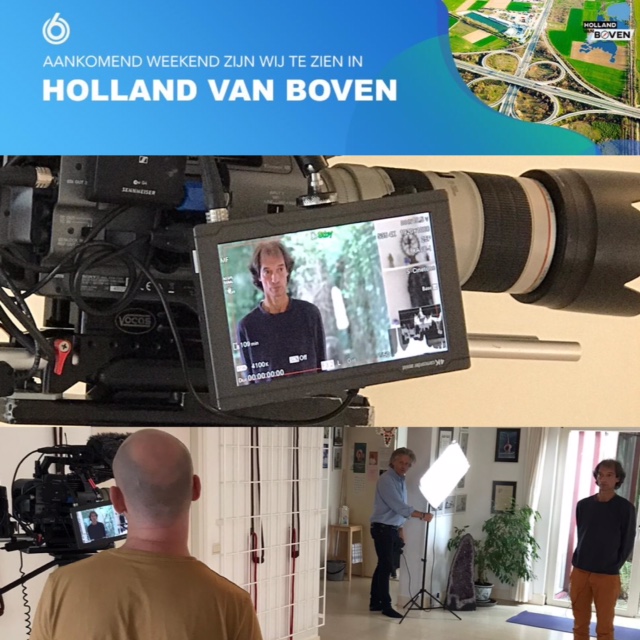 